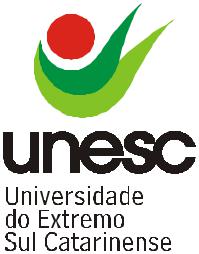 ANEXO B – PROJETO (Modelo)Edital nº 142/2016/INOVAÇÃO PEDAGÓGICATítulo do Projeto1 . JUSTIFICATIVA(Até meia página)OBJETIVOSMETODOLOGIA / AÇÕES A SEREM DESENVOLVIDAS(Até 01 página)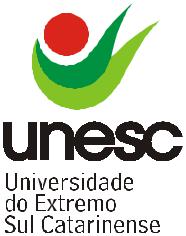 4. RESULTADOS ESPERADOS(meia página)5. ORÇAMENTO RESUMIDORUBRICA	VALORMaterial permanente                                            Material de Consumo                                           Outros                					   6. FORMAS DE ACOMPANHAMENTO E AVALIAÇÂO DO PROJETOCRONOGRAMA DE EXECUÇÃOBIBLIOGRAFIACurso EnvolvidoDisciplina Envolvida/FaseNúmero de Alunos envolvidos: